Minutes of  electronic meeting of Edlingham Parish Council held at 730pm on Tuesday 17th November 2020 Those Present:	Cllr C Blythe (Chairman), Cllr N Hargreaves, Cllr T Drummond, Cllr G Herdman, County Cllr W Pattison,C Miller (Clerk)2020/35	Apologies for AbsenceCllr A Hall, Cllr R Robson, Cllr J Herdman2020/36	Declaration of InterestsThere were no Declaration of Interests.2020/37	Minutes of previous meeting held 21st July 2020It was resolved that the minutes of the previous meeting held on 21st July 2020 be accepted as a true record.2020/38	Matters arising from previous meeting held 21st July 20202020/38/01	Road maintenance within the parishThrunton Brickworks road had been re-patched but not to a high standard.  Top of Lemmington Bank continues to cause concern, and County Cllr W Pattison would bring it once more to the attention of the County Council Officer in charge.  Roads within Edlingham were causing concern due to an increase in tourists, vehicles were frequently  parking on the side of roads, and coastal Parish Council’s had held a special meeting to discuss the problem with increasing tourism.   Cllr W Pattison was aware of an increase in vehicles at Edlingham village during the Summer and  County Council were to contact English Heritage to see if they were prepared to offer funding for a car park at Edlingham Church.  Thrunton Woods also being overrun with vehicles which is affecting farmers, with an instance of sheep having been attacked by stray dogs, and the Forestry Commission are looking at the problem at a higher level.   County Cllr had received many complaints about parking in the coastal villages and there were also concerns with motor homes regarding indiscriminate parking, mess etc.  Yellow lining is an option if problems are particularly bad and County Cllr to speak to Glen Sanderson, Leader of County Council about the problems.  In Thrunton woods there are walking, mountain biking and horse riding communities with animosity developing between them.  Although tourism should be encouraged in the County, the infrastructure cannot cope with the recent large increase of visitors due to the pandemic.  It was believed the Black Lough planning proposals had been withdrawn.2020/38/02	Grit BinsCounty Council had scored Edlingham village and Sandy bank for additional grit bins – Sandy bank had scored enough points for a grit bin, however junction of B6341 at Edlingham village had not scored highly enough, however the Parish Council could fund their own bin at £250 to include three bin loads of grit, with a cost of £125 for a subsequent three refills.  Cllr C Blythe advised there were six existing bins on the road to Edlingham village which was deemed sufficient at the present time.2020/39	County Cllr UpdateGovernment funding is available for community fibre to properties, there is also a Borderlands funding organisation, and people from Edlingham village may be eligible to apply, however the service currently in the village is a vast improvement.  Cllr C Blythe did apply through Openreach for a community scheme with quote awaited, and Cllr J Herdman had been in touch with Alncom.  County Cllr to forward details regarding funding available.  Funding is available through the County Council web-site under Covid Business, for business who cannot function due to the pandemic.  2020/40	Planning2020/40/01	Planning Applications received:20/02082/VARYCO: Poultry Farm Atheys Moor Longframlington –  Removal of Condition 8 (restrictions on types of flying) to allow flying training, circuits, touch and go manoeuvres to take place at the site on a permanent basis.  Variation of Condition 4 to allow the number of aircraft arrivals and departures to 150 days per year on a permanent basis, Variation of Condition 5 to increase daily aircraft movements in a 24 hour period to accommodate flying training and add 200 movements within a 24 hour period to support air rallies to take place at the site on a permanent basis and Variation of Condition 7 to allow the site to be used for up to 4 air rallies, festivals or similar charitable activities per year on a permanent basis – application could potentially cover Edlingham airspace – no further comments to be made.2020/40/02	Planning Applications relating to Lemmington HallNothing to discuss at the present time.2020/41	CorrespondenceTo receive Wildlife and Countryside Act, 1981, Definitive Map Modification Order (No 17) 2019 – relating to Abberwick in a south-westerly direction across Eglingham Burn to join the Bolton-Lemmington Hall road opposite Broome Park; From Battle Bridge-Howden Grange road east of Broome Hill in a north-westerly direction to join BOAT No 30 east of Abberwick; Adding BOAT from U3057 road, 270 metres north-east of High Abberwick, in south-westerly direction along spur of U3057 road at west end of Abberwick cottage – clerk to scan details to all.Fighting Crime Preventing Crime – Northumbria Police and Crime Commissioner survey available on-line with the Commissioner keen for as many people as possible to complete.2020/42	Finance2020/42/01	To approve the following paymentsNorthumberland County Council – annual insurance premium - £175.07It was resolved to approve the payment.2020/42/02	To approve budget and precept requirements 2021-2022After consideration, it was resolved to approve the budget for 2021-2022 and approve the precept requirements of £700 for 2021-2022.2020/42/03	To note that following the conclusion of the 2020/21 NJC pay award, a 2.75% rise backdated from 1/4/20 will be included in Clerk salary payment February 2021The above was noted.2020/43	Neighbourhood Management – to consider areas of concern within the parishNothing to report.2020/44	Superfast broadband for rural communitiesIf an area already has fibre broadband a community fibre partnership can upgrade to faster speeds, and landline postcodes can be inputted into the fibre checker to check if an area is eligible.2020/45	LTP 2021 -2022Further to consultation with all Cllrs, resurfacing of Lemmington Bank to Lemmington crossroads; resurfacing of road into Thrunton and creation of car park near to Edlingham church had been requested on LTP 2021-2022.2020/46	To consider request to place commemorative seat on Corby CragA member of the public had requested to place a seat on Corby Crag in memory of her late husband, however it was resolved because of the public liability issues and the number of seats already in the location, a commemorative tree would be more appropriate and which would require permission of the landowner.   2020/47	Urgent BusinessOff road vehicles through Lemmington Mill problematic, with Cllr T Drummond having contacted the police about this.  The County Council are promoting use of byways for leisure, however accidents are anticipated as a consequence, and field gates are often left open.  It was resolved to contact David Brookes, the Public Rights of Way Officer at County Hall to convey concerns.  Incidents could also be reported directly  to Sharon Wilmore Greaves at Alnwick Police Station. 2020/48	Date of Next MeetingThe next meeting of Edlingham Parish Council will be held on Tuesday 16th February 2021.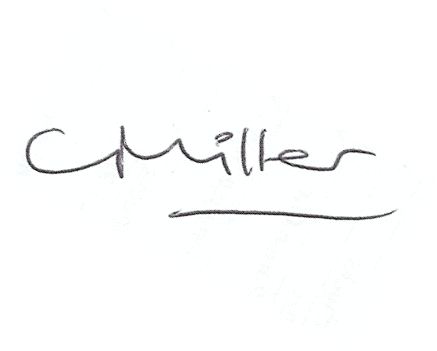 Claire MillerParish ClerkThe meeting closed at 830pm.www.parish-council.com/edlingham/links.asp